Stanley Ralph ApplebyStanley Ralph Appleby, born in Berkhamsted in 1889, was the son of Richard and Ada Appleby, the youngest in a family of four children. They lived in Ware and his father was a police constable. When Richard Appleby retired as a police officer, the family moved to Bushey and by 1911 he was the caretaker of the Colne Valley Water Company offices on Aldenham Road. Stanley, now aged 23, had left home and was employed as an attendant at the Hertfordshire County Asylum, Hill End in St Albans. Stanley was resident in Bushey when he enlisted at Hitchin with the Coldstream Guards. He served as Lance Corporal 16314 in France and Flanders as a Lance Corporal and was killed in action on 14 March 1917, aged 27. He is remembered with honour at Sailly-Saillisel British Cemetery. He is not commemorated on any of the Bushey memorials.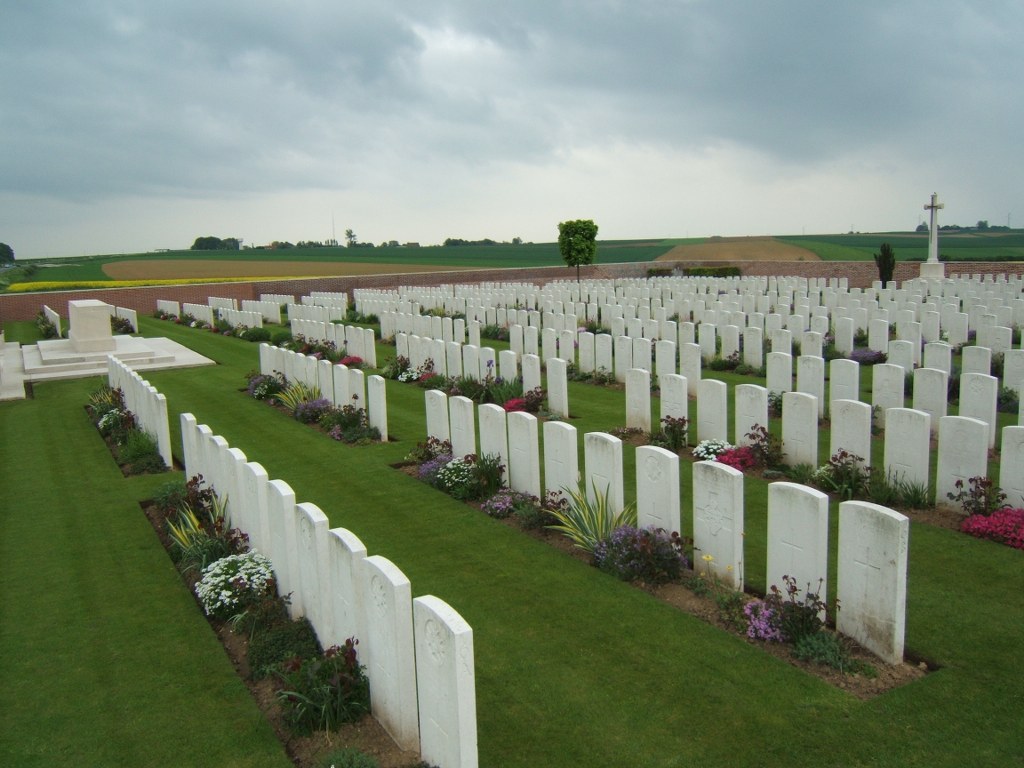 